Warszawa, dnia  r.Imię i NazwiskoNr albumuNr Stypendysty NAWAOŚWIADCZENIEJa, niżej podpisany/a, świadomy/a odpowiedzialności karnej za wyłudzenie poświadczenia nieprawdy w dokumentach dotyczących wypłaty stypendium, kierowanych przez Szkołę Główną Handlową w Warszawie do Narodowej Agencji Wymiany Akademickiej, oraz w związku z pkt 6.11 i 6.13 Regulaminu Programu im. Generała Andersa pod rygorem wstrzymania wypłaty stypendium lub cofnięcia stypendium (odebrania prawa do pobierania stypendium) i konieczności zwrotu nienależnie wypłaconej kwoty, oświadczam, że w miesiącu  202 r.:* przebywam na terytorium Polski nie przebywam na terytorium Polski i przebywam w kraju  w okresie od  r. do  r. nie przebywam na terytorium Polski i przebywam na zgłoszonej do NAWA wymianie akademickiej w kraju .Jednocześnie oświadczam, że przebywam na terytorium Polski legalnie na podstawie dokumentu uprawniającego do legalnego pobytu:* , numer , ważnej do dnia   inne: Mam ubezpieczenie zdrowotne na podstawie: , ważne do dnia  r................................................................................................								         podpis* zaznaczyć właściwe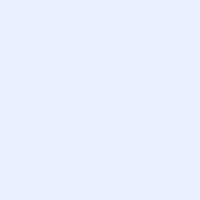 